INDICAÇÃO Nº 2031/2018Sugere ao Poder Executivo Municipal que proceda a roçagem, poda de árvores, limpeza e manutenção da área publica onde se localiza a Praça na Rua Floriano Peixoto frente à Casa de carnes Franboi no Bairro Santa Cruz.Excelentíssimo Senhor Prefeito Municipal, Nos termos do Art. 108 do Regimento Interno desta Casa de Leis, dirijo-me a Vossa Excelência para sugerir ao setor competente que proceda a roçagem, poda de árvores, limpeza e manutenção da área publica onde se localiza a Praça na Rua Floriano Peixoto frente a Casa de carnes Franboi no Bairro Santa Cruz.Justificativa:Fomos procurados por moradores solicitando tais providências, pois da forma que se encontra está causando transtornos, insegurança para moradores e comerciantes, relataram que pessoas estranhas estão frequentemente nesse local, o mato alto contribui para o aparecimento de animais peçonhentos.Plenário “Dr. Tancredo Neves”, em 27 de Fevereiro de 2018.Cláudio Peressim- Vereador -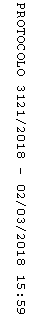 